CV nyckelpersonerProjekt för bättre hälsa 2017–2018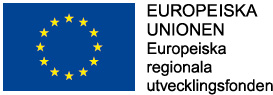 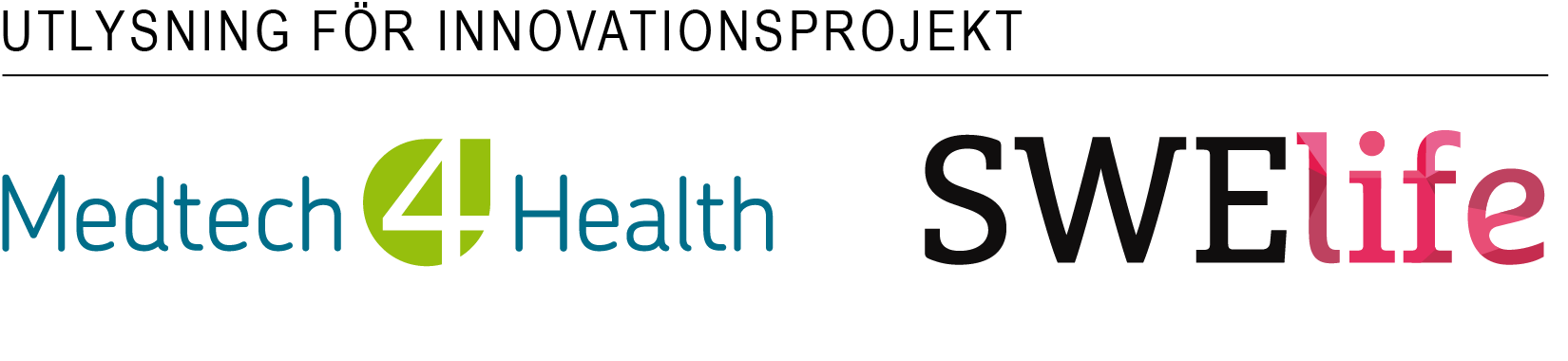 kortfattat CV för nyckelpersoner (en sida per person). PersonuppgifterPersonuppgifterPersonuppgifterPersonuppgifterPersonuppgifterNamn:Namn:Födelsedatum:Födelsedatum:Kön:Projektroll: (partner, rådgivare, konsult samt uppdrag i projektet)Projektroll: (partner, rådgivare, konsult samt uppdrag i projektet)Organisation:Organisation:Roll organisation:Roll organisation:Email och telefon:Email och telefon:Aktivitet i projektet:Timmar eller procent av en heltidsanställning.Aktivitet i projektet:Timmar eller procent av en heltidsanställning.På vilket sätt är denna person en nyckel till projektets framgång? På vilket sätt är denna person en nyckel till projektets framgång? På vilket sätt är denna person en nyckel till projektets framgång? På vilket sätt är denna person en nyckel till projektets framgång? På vilket sätt är denna person en nyckel till projektets framgång? Relevanta meriter för projektuppdragetRelevanta meriter för projektuppdragetRelevanta meriter för projektuppdragetRelevanta meriter för projektuppdragetRelevanta meriter för projektuppdragetTid/period:Examen, affiliering, ämnesområde, uppdrag, publikation, annat:Examen, affiliering, ämnesområde, uppdrag, publikation, annat:Examen, affiliering, ämnesområde, uppdrag, publikation, annat:Examen, affiliering, ämnesområde, uppdrag, publikation, annat: